Załącznik nr 3 do Uchwały Nr 712/2019  Prezydium Polskiej Komisji Akredytacyjnej z dnia 19 września 2019 r.Nazwa kierunku studiów:Poziom/y studiów: Profil studiów: ogólnoakademickiForma/y studiów: Nazwa i siedziba uczelni wnioskującej o pozwolenie na utworzenie studiów:Warszawa, ……(data wydania opinii)(data posiedzenia Zespołu)Zespół nauk……………../sztuki/do spraw kształcenia nauczycieli wyraża pozytywną opinię w związku z tym, że studia na kierunku ………….. na poziomie studiów ………………, o profilu ogólnoakademickim mają związek ze strategią uczelni oraz spełnione są warunki ich prowadzenia.Uzasadnienie oceny stopnia spełnienia szczegółowych kryteriów recenzowania wniosków o pozwolenie na utworzenie studiów na określonym kierunku poziomie i profilu (w porządku według poszczególnych kryteriów) Kryterium 1. Konstrukcja programu studiów: koncepcja, cele kształcenia i efekty uczenia się Koncepcja i cele kształcenia są zgodne ze strategią uczelni, mieszczą się w dyscyplinie lub dyscyplinach, do których kierunek jest przyporządkowany, są powiązane z działalnością naukową prowadzoną w uczelni w tej dyscyplinie lub dyscyplinach oraz zorientowane na potrzeby otoczenia społeczno-gospodarczego, w tym w szczególności zawodowego rynku pracy. Efekty uczenia się są zgodne z koncepcją i celami kształcenia oraz dyscypliną lub dyscyplinami, do których jest przyporządkowany kierunek, opisują, w sposób trafny, specyficzny, realistyczny i pozwalający na stworzenie systemu weryfikacji, wiedzę, umiejętności i kompetencje społeczne osiągane przez studentów, a także odpowiadają właściwemu poziomowi Polskiej Ramy Kwalifikacji oraz profilowi ogólnoakademickiemu. Efekty uczenia się w przypadku kierunków studiów przygotowujących do wykonywania zawodów, 
o których mowa w art. 68 ust. 1 ustawy zawierają pełny zakres ogólnych i szczegółowych efektów uczenia się zawartych w standardach kształcenia określonych w rozporządzeniach wydanych na podstawie art. 68 ust. 3 ustawy. Efekty uczenia się w przypadku kierunków studiów kończących się uzyskaniem tytułu zawodowego inżyniera lub magistra inżyniera zawierają pełny zakres efektów, umożliwiających uzyskanie kompetencji inżynierskich, zawartych w charakterystykach drugiego stopnia określonych 
w przepisach wydanych na podstawie art. 7 ust. 3 ustawy z dnia 22 grudnia 2015 r. 
o Zintegrowanym Systemie Kwalifikacji (Dz. U. z 2018 r. poz. 2153 i 2245).Kryterium 2. Realizacja programu studiów: treści programowe, harmonogram realizacji programu studiów oraz formy i organizacja zajęć, metody kształcenia, praktyki zawodowe, organizacja procesu nauczania i uczenia się Treści programowe są zgodne z efektami uczenia się oraz uwzględniają w szczególności aktualny stan wiedzy i metodyki badań w dyscyplinie lub dyscyplinach, do których jest przyporządkowany kierunek, jak również wyniki działalności naukowej uczelni w tej dyscyplinie lub dyscyplinach. Treści programowe w przypadku kierunków studiów przygotowujących do wykonywania zawodów, o których mowa w art. 68 ust. 1 ustawy obejmują pełny zakres treści programowych zawartych 
w standardach kształcenia określonych w rozporządzeniach wydanych na podstawie art. 68 ust. 3 ustawy. Harmonogram realizacji programu studiów oraz formy i organizacja zajęć, a także liczba semestrów, liczba godzin zajęć prowadzonych z bezpośrednim udziałem nauczycieli akademickich lub innych osób prowadzących zajęcia i szacowany nakład pracy studentów mierzony liczbą punktów ECTS, umożliwiają studentom osiągnięcie wszystkich efektów uczenia się.Harmonogram realizacji programu studiów oraz formy i organizacja zajęć, a także liczba semestrów, liczba godzin zajęć prowadzonych z bezpośrednim udziałem nauczycieli akademickich lub innych osób prowadzących zajęcia i szacowany nakład pracy studentów mierzony liczbą punktów ECTS 
w przypadku kierunków studiów przygotowujących do wykonywania zawodów, o których mowa 
w art. 68 ust. 1 ustawy są zgodne z regułami i wymaganiami zawartymi w standardach kształcenia określonych w rozporządzeniach wydanych na podstawie art. 68 ust. 3 ustawy.Metody kształcenia są zorientowane na studentów, motywują ich do aktywnego udziału w procesie nauczania i uczenia się oraz umożliwiają studentom osiągnięcie efektów uczenia się, w tym 
w szczególności umożliwiają przygotowanie do prowadzenia działalności naukowej lub udział w tej działalności. Jeśli w programie studiów uwzględnione są praktyki zawodowe, ich program, organizacja i nadzór nad realizacją, dobór miejsc odbywania oraz środowisko, w którym mają miejsce, w tym infrastruktura, a także kompetencje opiekunów zapewniają prawidłową realizację praktyk oraz osiągnięcie przez studentów efektów uczenia się, w szczególności tych, które są związane z nabywaniem kompetencji badawczych. Program praktyk zawodowych, organizacja i nadzór nad ich realizacją, dobór miejsc odbywania oraz środowisko, w którym mają miejsce, w tym infrastruktura, a także kompetencje opiekunów, 
w przypadku kierunków studiów przygotowujących do wykonywania zawodów, o których mowa 
w art. 68 ust. 1 ustawy są zgodne z regułami i wymaganiami zawartymi w standardach kształcenia określonych w rozporządzeniach wydanych na podstawie art. 68 ust. 3 ustawy.Organizacja procesu nauczania zapewnia efektywne wykorzystanie czasu przeznaczonego na nauczanie i uczenie się oraz weryfikację i ocenę efektów uczenia się.Organizacja procesu nauczania i uczenia się w przypadku kierunków studiów przygotowujących do wykonywania zawodów, o których mowa w art. 68 ust. 1 ustawy jest zgodna z regułami 
i wymaganiami w zakresie sposobu organizacji kształcenia zawartymi w standardach kształcenia określonych w rozporządzeniach wydanych na podstawie art. 68 ust. 3 ustawy.Kryterium 3. Przyjęcie na studia, weryfikacja osiągnięcia przez studentów efektów uczenia się, zaliczanie poszczególnych semestrów i lat oraz dyplomowanie Zostały określone kompetencje oczekiwane od kandydatów ubiegających się o przyjęcie na studia, zasady progresji studentów i zaliczania poszczególnych semestrów i lat studiów, w tym dyplomowania. Zasady i kryteria przyjęcia na studia umożliwiają właściwy dobór kandydatów. System weryfikacji efektów uczenia się umożliwia monitorowanie postępów w uczeniu się oraz rzetelną i wiarygodną ocenę stopnia osiągnięcia przez studentów efektów uczenia się, a stosowane metody weryfikacji i oceny pozwalają na sprawdzenie i ocenę wszystkich efektów uczenia się, 
w tym w szczególności przygotowania do prowadzenia działalności naukowej lub udział w tej działalności. Metody weryfikacji efektów uczenia się w przypadku kierunków studiów przygotowujących do wykonywania zawodów, o których mowa w art. 68 ust. 1 ustawy są zgodne z regułami i wymaganiami zawartymi w standardach kształcenia określonych w rozporządzeniach wydanych na podstawie art. 68 ust. 3 ustawy.Kryterium 4. Kompetencje, doświadczenie, kwalifikacje i liczebność kadry prowadzącej kształcenie oraz rozwój i doskonalenie kadry Kompetencje i doświadczenie, kwalifikacje oraz liczba nauczycieli akademickich i innych osób prowadzących zajęcia ze studentami zapewniają prawidłową realizację zajęć oraz osiągnięcie przez studentów efektów uczenia się.Kompetencje i doświadczenie oraz kwalifikacje nauczycieli akademickich i innych osób prowadzących zajęcia ze studentami w przypadku kierunków studiów przygotowujących do wykonywania zawodów, o których mowa w art. 68 ust. 1 ustawy są zgodne z regułami i wymaganiami zawartymi w standardach kształcenia określonych w rozporządzeniach wydanych na podstawie art. 68 ust. 3 ustawy.Planowane działania na rzecz doskonalenia programu studiów oraz zapewnienia jakości kształcenia uwzględniają transparentne i adekwatne do potrzeb związanych z prawidłową realizacją zajęć zasady doboru nauczycieli akademickich i innych osób prowadzących zajęcia,, systematyczną ocenę kadry prowadzącej kształcenie, realizowaną z udziałem studentów oraz wykorzystywanie wyników oceny w doskonaleniu kadry, jak również kreowanie warunków stymulujących kadrę do ustawicznego rozwoju.Kryterium 5. Infrastruktura i zasoby edukacyjne wykorzystywane w realizacji programu studiów oraz ich doskonalenie Infrastruktura dydaktyczna, naukowa, biblioteczna i informatyczna, wyposażenie techniczne pomieszczeń, środki i pomoce dydaktyczne, zasoby biblioteczne, informacyjne, edukacyjne oraz aparatura badawcza, a także infrastruktura innych podmiotów, w których odbywają się zajęcia są nowoczesne, umożliwiają prawidłową realizację zajęć i osiągnięcie przez studentów efektów uczenia się, w tym przygotowanie do prowadzenia działalności naukowej lub udział w tej działalności, jak również są dostosowane do potrzeb osób z niepełnosprawnością, w sposób zapewniający tym osobom pełny udział w kształceniu i prowadzeniu działalności naukowej.Infrastruktura dydaktyczna i naukowa uczelni, a także infrastruktura innych podmiotów, w których odbywają się zajęcia w przypadku kierunków studiów przygotowujących do wykonywania zawodów, o których mowa w art. 68 ust. 1 ustawy są zgodne z regułami i wymaganiami zawartymi w standardach kształcenia określonych w rozporządzeniach wydanych na podstawie art. 68 ust. 3 ustawy.Planowane działania na rzecz doskonalenia programu studiów oraz zapewnienia jakości kształcenia uwzględniają systematyczne przeglądy infrastruktury dydaktycznej, naukowej, bibliotecznej 
i informatycznej, wyposażenia technicznego pomieszczeń, środków i pomocy dydaktycznych, zasobów bibliotecznych, informacyjnych, edukacyjnych oraz aparatury badawczej, w których uczestniczą studenci oraz wykorzystywanie wyników przeglądów w działaniach doskonalących.Kryterium 6. Współpraca z otoczeniem społeczno-gospodarczym w konstruowaniu, realizacji i doskonaleniu programu studiów oraz jej wpływ na rozwój kierunku Koncepcja kształcenia jest zgodna z potrzebami otoczenia społeczno-gospodarczego.Kryterium 7. Warunki i sposoby podnoszenia stopnia umiędzynarodowienia procesu kształcenia na kierunku Zostały stworzone warunki sprzyjające umiędzynarodowieniu kształcenia na kierunku, zgodnie z przyjętą koncepcją kształcenia, zapewniające studentom osiągniecie efektów uczenia się w zakresie znajomości języka obcego oraz uwzględnienie w programie studiów zajęć lub grup zajęć prowadzonych w języku obcym.Kryterium 8. Wsparcie studentów w uczeniu się, rozwoju społecznym, naukowym lub zawodowym i wejściu na rynek pracy oraz rozwój i doskonalenie form wsparcia Wsparcie studentów w procesie uczenia się jest wszechstronne, przybiera różne formy, adekwatne do efektów uczenia się, uwzględnia zróżnicowane potrzeby studentów, sprzyja rozwojowi naukowemu, społecznemu i zawodowemu studentów poprzez zapewnienie dostępności nauczycieli akademickich, pomoc w procesie uczenia się i osiąganiu efektów uczenia się oraz 
w przygotowaniu do prowadzenia działalności naukowej lub udziału w tej działalności. Planowane działania na rzecz doskonalenia programu studiów oraz zapewnienia jakości kształcenia uwzględniają systematyczne przeglądy systemu wsparcia studentów w procesie uczenia się, 
w których uczestniczą studenci, a wyniki tych przeglądów są wykorzystywane w działaniach doskonalących.Kryterium 9. Publiczny dostęp do informacji o programie studiów, warunkach jego realizacji i osiąganych rezultatach Planowane działania na rzecz doskonalenia programu studiów oraz zapewnienia jakości kształcenia uwzględniają zapewnienie publicznego dostępu do aktualnej, kompleksowej, zrozumiałej i zgodnej z potrzebami różnych grup odbiorców informacji o programie studiów i realizacji procesu nauczania i uczenia się na kierunku, systematyczne oceny publicznego dostępu do informacji, w których uczestniczą studenci i inni odbiorcy informacji oraz wykorzystywanie wyników ocen w działaniach doskonalących.Kryterium 10. Polityka jakości, projektowanie, zatwierdzanie, monitorowanie, przegląd i doskonalenie programu studiów Planowane działania na rzecz doskonalenia programu studiów uwzględniają zarządzanie procesem kształcenia na kierunku oraz podział odpowiedzialności w zakresie zapewnienia i doskonalenia jakości, zasady projektowania, zatwierdzania i zmiany programu studiów oraz systematyczne oceny programu studiów, oparte o wyniki analizy wiarygodnych danych i informacji, z udziałem interesariuszy wewnętrznych, w tym studentów oraz zewnętrznych, mające na celu doskonalenie jakości kształcenia. Planowane działania na rzecz doskonalenia programu studiów oraz zapewnienia jakości kształcenia uwzględniają cykliczne zewnętrzne oceny jakości kształcenia, których wyniki są publicznie dostępne i wykorzystywane w doskonaleniu jakości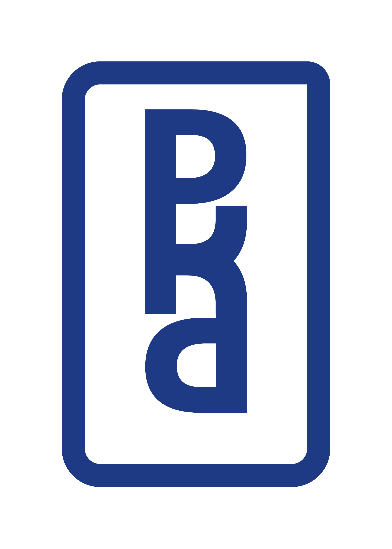 Opinia Zespołu …………………………(nazwa Zespołu działającego w ramach dziedziny/Zespołu do spraw kształcenia nauczycieli)w sprawie spełnienia warunków prowadzenia studiów na określonym kierunku, poziomie i profilu oraz związku studiów ze strategią uczelni